apilio-Programm für Expertenmarketing startetUmsetzungskurs: #OnlinePR – mit Expertise sichtbarBaierbrunn, 1. Oktober 2020 – ahlendorf communication – PR-Beratung für innovative Start-ups und Mittelstand – ruft das Programm „apilio“ für Expertenmarketing ins Leben. Das Angebot zu authentischer Sichtbarkeit im Business richtet sich an Unternehmer:innen und Autor:inn:en. „Mit Online-Kursen und in persönlicher Begleitung unterstütze und bestärke ich Geschäftsfrauen und -männer, mit ihrer Expertise sichtbarer zu werden und ihr Angebot in die Welt zu bringen“, erläutert Mandy Ahlendorf, Inhaberin von ahlendorf communication. „Viele Expert:inn:en fühlen sich von der Fülle an Möglichkeiten überfordert, wie sie sich im Netz präsentieren können und sollten.“ Der Kurs „#OnlinePR ist mehr als Facebook“ führt in 4 Wochen durch die Vielfalt des digitalen Marketings für kleine Unternehmen. Praxisbezogen und mit Anleitung analysieren die Teilnehmenden, wo sie stehen. Auf der Basis gestalten sie ihren individuellen Weg in die Sichtbarkeit. „Authentische Sichtbarkeit ist für mich die individuelle Schnittmenge aus persönlichen Kompetenzen, Wunschkunden-Profil und Budget“, ergänzt Mandy Ahlendorf. Der nächste begleitete Kurs startet am 5. Oktober 2020. Auch über die Laufzeit hinaus stehen die Inhalte zum Bearbeiten und Vertiefen zur Verfügung. Zeichen: 1.347Weitere Informationen: https://apilio.life/courses/onlinepr-ist-mehr-als-facebook-in-4-wochen-als-expertin-sichtbarBilderDetails zum Kurs: #OnlinePR ist mehr als Facebook – in 4 Wochen als Expert:in sichtbarInhalteAnalyse: Wunschkunden, Kompetenzen, BudgetContent: Themen, Formate, Text, Ton, Video, Interview, AdvertisingOnline-Welt: Keywords, SEO, Netzwerken, Blog, Newsletter, Medien, EventsSocial Media: Kanäle, Reichweite, BesonderheitenEventsUmsetzung: Strategie, Plan, UmsetzungshäppchenIn den 4 Wochendefinieren die Teilnehmenden, wo und wie sie Wunschkunden erreichen und begeisternentscheiden sie, was für sie passt und was sie guten Gewissens weglassenprobieren sie offen und neugierig Verschiedenes aus und dehnen auch mal ihre Komfortzonelernen sie, ihre Impulse zu hören und umzusetzenfreuen sie sich, mit Leichtigkeit in ihre Sichtbarkeit zu kommengewinnen sie Klarheit über ihre weiteren Schrittegestalten sie ihren Weg und beweisen Mut zur Lücke entwickeln sie einen Plan für ihre Sichtbarkeit legen sie los und kommen ins TunAblauftägliche Lektionen von Montag bis Freitag über 4 Wochentägliche E-Mail mit Impulsentägliches Videotägliches PDF mit weiteren Informationen, Links und Aufgabenpersönliche Begleitungbetreute Facebook-Gruppe für Fragen und Austausch untereinanderwöchentliche Frage-/Antwort-SessionÜber ahlendorf communicationInhaberin Mandy Ahlendorf berät und unterstützt seit über 20 Jahren innovative Start-ups und mittelständische Unternehmen aus Elektronik, Energie und Mobilität bei ihrer Öffentlichkeitsarbeit. Mit ahlendorf communication biete sie das breite Spektrum von PR-Konzeption und klassischer Pressearbeit über Webseiten inklusive SEO bis hin zu Messe-PR und Social Media. Als Expertin für Sichtbarkeit im Business bestärkt sie Einzelunternehmer:innen und Autor:innen in persönlichen Coachings, Vorträgen, Online- und Offline-Kursen, mit ihrem Angebot sichtbarer zu werden. Weitere Informationen unter https://apilio.life. ahlendorf communicationMandy Ahlendorfma@ahlendorf-communication.comT +49 89 41109402Hermann-Roth-Straße 1DE-82065 Baierbrunn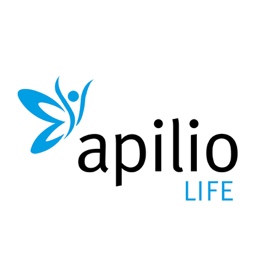 Bild 1: Mit dem apilio-Programm unterstützt Mandy Ahlendorf Unternehmer:innen in ihrer SichtbarkeitBildquelle: ahlendorf communicationDownload: https://www.ahlendorf-news.com/media/news/images/apilio-expertenmarketing-logo-H.jpg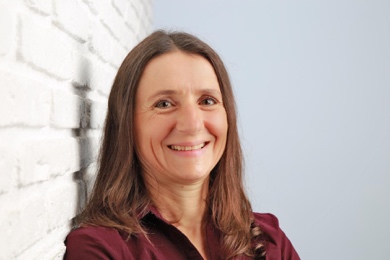 Bild 2: Mandy Ahlendorf ist Expertin für Sichtbarkeit im Business Bildquelle: ahlendorf communicationDownload: https://www.ahlendorf-news.com/media/news/images/Mandy-Ahlendorf-1-H.jpg